План работы с родителями МАОУ «СОШ с. Шняево» на 2020-2021 учебный годЦель:                                                                                                                      Организовать сотрудничество родителей и школы в совместной воспитывающей деятельности и взаимодействие со школой в воспитательном процессе. Развитие сотруднических отношений между педагогами и родителями.Задачи:•	Включение родителей в совместную со школой воспитывающую деятельность с детьми.•	Оказание помощи родителям в семейном воспитании.  •	Совместная со школой организация социальной защиты детей.•	 Организация здорового образа жизни в семье и школе.•	Формирование активной педагогической позиции родителей, повышение воспитательного потенциала семьи.СОДЕРЖАНИЕ РАБОТЫ.1.  Изучение семей учащихся, положение детей в семье, условий их жизни.2. Организация и  проведение родительского всеобуча,  лектория.3.  Правовое, психолого- педагогическое  просвещение родителей.4. Проведение общешкольных и классных родительских собраний.5.  Проведение индивидуальных и групповых консультаций.6.  Привлечение родителей к сотрудничеству по всем направлениям деятельности, к работе общешкольного родительского комитета.7.  Привлечение родителей к проведению рейдов.8.  Участие в традиционных общешкольных праздниках.9. Проведение диагностических исследований, анкетирование.КРИТЕРИИ ЭФФЕКТИВНОСТИ:1.     Повышение педагогической культуры  родителей.2.     Активное участие  в жизнедеятельности классного и школьного сообщества.3.     Устранение неблагополучной ситуации в семье, нормализация детско- родительских отношений.4.     Результативность совместной  профилактической работы по предупреждению правонарушений.5.     Совершенствование форм  взаимодействия школа – семья.Общешкольные родительские собранияПлан работы родительского комитета МАОУ «СОШ с. Шняево»на 2020-2021 учебный год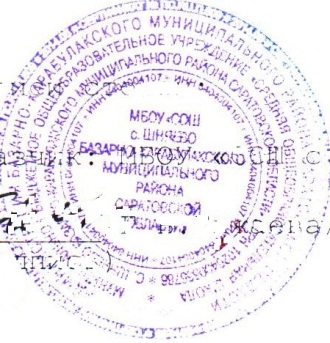                                                                                                                                    Утверждаю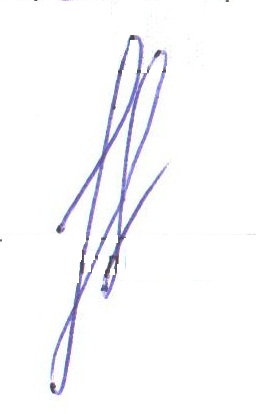                                                                                                               Директор МАОУ «СОШс. Шняево»                                                                                                                     __________Е.В. Енжаев                                                                                                                            «29»  августа 2020 г.План работы родительского комитета на 2020/2021 учебный годЦель: Обеспечение партнерства и сотрудничества с родителями и общественностью в воспитании и развитии личности учащихся, взаимопомощи между школой и семьёй с целью решения учебно - воспитательных, организационных задач.Задачи:Организация работы родительских комитетов классов и школы;Организация взаимодействия с государственными и общественными   организациями; Организация работы классного руководителя по сплочению родительского коллектива, выявление проблемных семей, семей, нуждающихся в помощи Пропаганда здорового образа жизни Включения семьи и общественности в учебно-воспитательный процесс Предупреждение и разрешение конфликтных ситуаций. Направления деятельности:Диагностика семьи Взаимоотношения с родителями обучающихся Работа с нестандартными семьями (многодетными, неполными, неблагополучными) через администрацию школы, инспектора ИДН, педагогический коллектив школы Организация полезного досуга Регулярное проведение родительских собраний Индивидуальные и групповые консультации Привлечение родителей к сотрудничеству по всем направлениям деятельности гимназии.Организация взаимного творчества. ПЛАН РАБОТЫ
общешкольного родительского комитета на 2020-2021 учебный год Рекомендовано к утверждениюРешение педагогического советаПротокол №1от «28» августа 2020 г.Утверждаю:Директор МАОУ «СОШ с. Шняево»Енжаев Е. В.Приказ №151 от 29.08.2020 г.№Мероприятия СрокиОтветственные1.Изучение семей учащихся, положение детей в семье, условий их жизни.сентябрь - майКлассный руководитель2.Обследование материально-бытовых условий вновь прибывших семейсентябрь, октябрьКлассный руководитель  3.Рейды:
- «Неблагополучная семья»,               - «Подросток»в течение годаКл. рукРод. комитетИнспектор по защите прав детства4.Повышение  психолого - педагогических, нравственно-правовых знаний для родителей.В течение годаКлассный руководительЗам. директора по ВР5.Ознакомление родителей с нормативно правовой базой школы сентябрь-октябрьКлассный руководитель6.Посещение опекунских семейДекабрь, майИнспектор по охране прав детства7.Посещение семей, учащихся, состоящих на различных видах учета1 раз в четвертьКл. рук., зам. директора по ВР8. Лекторий для родителей 7-9 классов «Особенности переходного возраста. Профилактика нервных срывов, утомляемости, курения и других вредных привычек»ноябрьКлассный руководительЗам. директора по ВР9. Беседа для родителей 1-9 классов «Профилактика детского травматизма, правила безопасного поведения в школе и дома»декабрьКлассный руководительЗам. директора по ВР10.Лекторий для родителей 5-9 классов «Ответственность перед законом: что необходимо знать детям и родителям»февральКлассный руководительЗам. директора по ВР11. Родительские собрания  «Безопасное лето»майКл. руководители Зам. директора по ВР12.Проведение общешкольных и классных родительских собраний.В течение годаКлассный руководительАдминистрация школыЗам. директора по ВР13.Родительское собрание  « Об особенностях экзаменационной кампании»(9 кл.)Ноябрь, апрельАдминистрация школы14.Родительские собрания «Компьютер и дети: будьте осторожны»декабрьЗам. директора по ВРКлассный руководитель15.Общешкольное родительское собрание «Организация свободного  времени  подростка»майЗам. директора по ВР16. Проведение индивидуальных и групповых консультаций,.сентябрь - майКлассный руководительЗам. директора по ВР17.«Обязанности родителей по воспитанию, обучению, содержанию несовершеннолетних детей» в течение годаКлассный руководительЗам. директора по ВР18.Дни открытых дверей для родителей.Один раз в полугодиеАдминистрация школы19. Консультации родителям по интересующим их вопросам «Спрашивали - отвечаем»ЕжемесячноАдминистрация школы20.Оформление стенда «Для вас, родители» и регулярное обновление его материалаСентябрь и в течение годаЗам. дир. по ВРПривлечение родителей к сотрудничеству по всем направлениям деятельности, к работе общешкольного родительского комитетаПривлечение родителей к сотрудничеству по всем направлениям деятельности, к работе общешкольного родительского комитетаПривлечение родителей к сотрудничеству по всем направлениям деятельности, к работе общешкольного родительского комитетаПривлечение родителей к сотрудничеству по всем направлениям деятельности, к работе общешкольного родительского комитета1.Помощь в укреплении материально-технической базы.В течение годаПредседатель родительского комитета2.Помощь в благоустройстве школы, территорииВ течение годаКл. рук ,род. комитет3.Помощь в организации экскурсий поездокВ течение годаРод. комитет4.Помощь в проведении творческих дел, праздников, субботниковВ течение годаРод. комитет5.Работа общешкольного родительского комитета (по отдельному плану)В течение годаЗам. директора по ВР6.Работа  классного родительского комитетаВ течение годаКлассные руководители№Тема собранийВремя проведенияответственные1«Основные направления работы школы в новом учебном году. «Безопасность наших детей»сентябрьДиректор, заместители директораКлассные руководители3«Подведение итогов 2020-2021 учебного года. Подготовка к экзаменам ГИА. Безопасное лето»майЗаместитель директор по ВРМероприятияДата     проведенияОтветственныеЗаседание родительского комитета школы № 1:1. Выборы актива ОРК (председателя, заместителя, секретаря)2. Выборы членов секторов3. Знакомство с Положением об общешкольном родительском комитете4. Обсуждение и утверждение плана работы ОРК на 2020-21 уч. г.5. РазноеСентябрь  Заместитель директора по ВРПрием родителей и членов родительского комитета школы, консультации по интересующим их вопросам «Спрашивайте-отвечаем»ЕженедельноДиректор школыИнформация родителям о работе кружков, секций, факультативов в образовательной организации. 1 раз в четвертьЗаместитель директора по ВРБеседы членов родительского комитета с родителями, не обеспечивающими контроль за своими детьми.В течение годаПредседатель ОРКРабота с семьями, состоящими на внутришкольном учете.В течение годаПредседатель ОРКПроведение родительских собраний по графику.В течение годаЗаместитель директора по ВР1. Контроль за выполнением санитарно-гигиенического режима в образовательной организации, за организацией питания школьников, медицинского обслуживания:-проведение «Родительских рейдов» с проверкой внешнего вида учащихся,-проведение «Родительских рейдов» с проверкой санитарного состояния школы,-проведение «Родительских рейдов» с проверкой организации питания школьников.2.Проведение Дня открытых дверей для всех родителей с посещением уроков и внеклассных мероприятий.3.Проведение классных часов для учащихся по актуальным темам.1 раз в четвертьДиректор школы Председатель родительского комитетаКлассные руководителиКлассные родительские комитетыУчастие в работе совета по профилактикеЕжемесячноЧлены ОРКУчастие в реализации социальных проектовВ течение годаЧлены ОРКУчастие родителей в проведении экскурсий, поездок, походов выходного дня.В течение годаЧлены ОРК1.Участие родителей в школьных субботникахОсень-веснаАдминистрацияЗаседание родительского комитета школы № 2:1.Ознакомление родителей с  успеваемостью за 2 четверть. 2.Информация зам. директора школы  по УВР о подготовке к итоговой аттестации3. Организация досуговой деятельности обучающихся. Занятость учащихся во внеурочное время.4. Оказание помощи в подготовке и проведении новогодних праздников. 5.Беседа с отдельными учащимися, нарушающими Устав школы.6. Разное.Ноябрь Заместитель директора по УВР Заместитель директора по ВРПредседатель ОРКПроведение консультации для родителей по вопросам организации внеклассной работыДекабрь Заместитель директора по ВР Привлечение родителей к проведению бесед по классам о своих профессиях.В течение годаЗаместитель директора по ВРЛекторий для родителей 7-9 классов «Наркомания – кто за это в ответе?»январьКлассные руководителиЗаседание родительского комитета школы № 3:1.Итоги успеваемости за 3 четверть.2.Итоги рейдов «Культура питания в школьной столовой», «Роспись родителей в дневнике» и «Проверка внешнего вида учащихся».3. Профилактика правонарушений школьниками. Роль классных родительских комитетов и ОРК в данной работе4. Итоги мониторинга «Уровень удовлетворённости родителей работой школы».5. Разное.февральДиректор школы Заместитель директора  по УВР Председатель ОРКПодготовка и проведение родительского собрания 9 класса по вопросам:- Положение об итоговой аттестации учащихся 9-х классов;февральЗаместитель директора по УВР Систематическое проведение встреч учителей с родителями по вопросам обучения и воспитания.По необходимостиКлассные руководители1.Привлекать родителей к оказанию помощи в проведении классных и общешкольных внеклассных мероприятий, Дня школы, спортивных состязаний «Папа, мама и я - спортивная семья», «Веселые старты».2. Помощь в организации общешкольных праздников.В течение годаРодительский комитет классаКлассные руководителиЗаместитель директора  по ВР Подготовка к мероприятиям, посвященным празднованию Дня ПобедыВ течение годаКлассные руководителиРодительский комитет классаЗаседание родительского комитета школы № 4:1.Подведение итогов работы классных родительских комитетов.2. Подготовка к проведению Последних звонков для уч-ся 9 класса.3. Отчет о работе групп по осуществлению контроля за питанием, медицинским обслуживанием, охраной и безопасностью обучающихся, культурно-массовой деятельностью.4. Анализ и планирование работы родительского комитета школы на 2021-2022 учебный год 5. Об организации летнего труда и отдыха учащихся.6. Организация помощи в проведении косметического ремонта школы.Май Директор школыЗаместитель директора по ВР Председатель родительского комитета школы Подготовка школы к новому учебному году.Апрель-майЧлены ОРКЧествование родителей за успехи в воспитании детей и  активную помощь школе.Сентябрь Директор школыПредседатель комитета